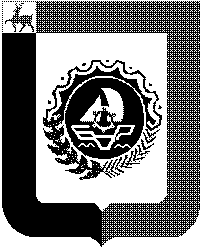 Совет депутатов городского округа город БорНижегородской областиРЕШЕНИЕот 28 марта 2023 года								№21О внесении изменений в решение Совета депутатов городского округа город Бор от 15.12.2022 № 89 «О бюджете городского округа город Бор на 2023 год и плановый период 2024 и 2025 годов» Совет депутатов городского округа город Бор решил:1. Внести в решение Совета депутатов городского округа город Бор от 15.12.2022 № 89 «О бюджете городского округа город Бор на 2023 год и плановый период 2024 и 2025 годов» следующие изменения:а) статью 1 изложить в следующей редакции:«Статья 1. 1. Утвердить основные характеристики бюджета городского округа на 2023 год:1) общий объем доходов в сумме 5 820 328,7 тыс. рублей;2) общий объем расходов в сумме 5 923 121,1 тыс. рублей;3) размер дефицита в сумме 102 792,4 тыс. рублей.2. Утвердить основные характеристики бюджета городского округа на 2024 и 2025 годы:1) общий объем доходов на 2024 год в сумме 5 854 241,1 тыс. рублей, на 2025 год в сумме 5 772 169,1 тыс. рублей;2) общий объем расходов на 2024 год в сумме 5 854 241,1 тыс. рублей, в том числе условно утверждаемые расходы в сумме 60 802,8 тыс. рублей, на 2025 год в сумме 5 772 169,1 тыс. рублей, в том числе условно утверждаемые расходы в сумме 136 135,0 тыс. рублей;3) размер дефицита на 2024 год в сумме 0,0 тыс. рублей, размер дефицита на 2025 год в сумме 0,0 тыс. рублей.»;б) пункт 1 статьи 2 изложить в следующей редакции:« 1) на 2023 год в сумме 1 841 213,3 тыс. рублей;»;в) статью 3 изложить в следующей редакции:«Статья 3. Утвердить объем безвозмездных поступлений:1) на 2023 год в сумме 3 979 115,4 тыс. рублей, в том числе объем межбюджетных трансфертов, получаемых из других бюджетов бюджетной системы Российской Федерации, в сумме 3 979 115,4 тыс. рублей;2) на 2024 год в сумме 3 835 588,3 тыс. рублей, в том числе объем межбюджетных трансфертов, получаемых из других бюджетов бюджетной системы Российской Федерации, в сумме 3 835 588,3 тыс. рублей;3) на 2025 год в сумме 3 587 481,5 тыс. рублей, в том числе объем межбюджетных трансфертов, получаемых из других бюджетов бюджетной системы Российской Федерации, в сумме 3 587 481,5 тыс. рублей»;г) внести изменения в приложение 1, изложив его в новой редакции, согласно приложению 1;д) внести изменения в приложение 2 согласно приложению 2;е) внести изменения в приложение 3 согласно приложению 3;2. Настоящее решение вступает в силу со дня принятия.3. Настоящее решение подлежит опубликованию в газете «Бор сегодня», сетевом издании «БОР-оффициал» и размещению на официальном сайте органов местного самоуправления www.borcity.ru.Глава местного самоуправления		Председатель Совета депутатов Боровский А.В.					Лебедев Н.В.Приложение 1 к решению Совета депутатов городского округа город Бор «О внесении изменений в решение Совета депутатов городского округа город Бор от 15.12.2022 № 89 «О бюджете городского округа город Бор на 2023 год и плановый период 2024 и 2025 годов»Приложение 1 к решению Совета депутатов городского округа город Бор «О бюджете городского округа город Бор на 2023 год и плановый период 2024 и 2025 годов»Источники финансирования дефицита бюджета городского округа на 2023 год и плановый период 2024 и 2025 годов(тыс. руб.)Приложение 2 к решению Совета депутатов городского округа город Бор «О внесении изменений в решение Совета депутатов городского округа город Бор от 15.12.2022 № 89 «О бюджете городского округа город Бор на 2023 год и плановый период 2024 и 2025 годов»Изменения в приложение 2 к решению Совета депутатов городского округа город Бор «О бюджете городского округа город Бор на 2023 год и плановый период 2024 и 2025 годов»тыс. руб.Приложение 3 к решению Совета депутатов городского округа город Бор «О внесении изменений в решение Совета депутатов городского округа город Бор от 15.12.2022 № 89 «О бюджете городского округа город Бор на 2023 год и плановый период 2024 и 2025 годов»Изменения в приложение 3 к решению Совета депутатов городского округа город Бор «О бюджете городского округа город Бор на 2023 год и плановый период 2024 и 2025 годов»тыс. руб.Наименование источников финансирования дефицита бюджета2023 год2024 год2025 годИСТОЧНИКИ ФИНАНСИРОВАНИЯ ДЕФИЦИТА БЮДЖЕТА102 792,40,00,0ИСТОЧНИКИ ВНУТРЕННОГО ФИНАНСИРОВАНИЯ ДЕФИЦИТА БЮДЖЕТА102 792,40,00,0Разница между средствами, поступившими от размещения муниципальных ценных бумаг, номинальная стоимость которых указана в валюте Российской Федерации, и средствами, направленными на их погашениеРазница между привлеченными и погашенными муниципальным образованием кредитами кредитных организаций в валюте Российской Федерации78 400,00,044 250,0- Объем привлечения185 400,078 400,0122 650,0- Объем погашения107 000,078 400,078 400,0Разница между привлеченными и погашенными муниципальным образованием в валюте Российской Федерации бюджетными кредитами, предоставленными местному бюджету другими бюджетами бюджетной системы Российской Федерации0,00,0-44 250,0- Объем привлечения0,00,00,0 - Объем погашения0,00,044 250,0Изменение остатков средств на счетах по учету средств бюджета24 392,40,00,0Иные источники внутреннего финансирования дефицита местного бюджета0,00,00,0в том числе:объем средств, направляемых на исполнение гарантий муниципального образования в валюте Российской Федерации, в случае, если исполнение гарантом муниципальных гарантий ведет к возникновению права регрессного требования гаранта к принципалу либо обусловлено уступкой гаранту прав требования бенефициара к принципалу0,00,00,0ИСТОЧНИКИ ВНЕШНЕГО ФИНАНСИРОВАНИЯ ДЕФИЦИТА БЮДЖЕТА0,00,00,0Разница между привлеченными в иностранной валюте от Российской Федерации и погашенными муниципальным образованием бюджетными кредитами, предоставленными в рамках использования целевых иностранных кредитов0,00,00,0Объем средств, направляемых на исполнение гарантий муниципального образования в иностранной валюте, предоставленных Российской Федерации в рамках использования целевых иностранных кредитов, в случае, если исполнение гарантом муниципальных гарантий ведет к возникновению права регрессного требования гаранта к принципалу0,00,00,0Наименование расходов (по ведомственной классификации)Код бюджетной классификацииКод бюджетной классификации2023 год2024 год2025 годНаименование расходов (по ведомственной классификации)Целевая статьяВид расходовмартмартмартМуниципальная программа "Развитие образования и молодежной политики в городском округе г. Бор"01 0 00 000000002 780 050,82 750 498,22 836 409,4Подпрограмма "Развитие дополнительного образования"01 3 00 00000000180 171,8180 309,7193 989,5Обеспечение деятельности муниципальных учреждений дополнительного образования01 3 01 00000000150 263,3150 897,0161 965,4Расходы на обеспечение деятельности муниципальных учреждений дополнительного образования01 3 01 0059000091 698,989 509,898 694,9Предоставление субсидий бюджетным, автономным учреждениям и иным некоммерческим организациям01 3 01 0059060091 698,989 509,898 694,9Организация отдыха и оздоровления детей01 3 03 0000000023 911,423 437,325 842,5Расходы на обеспечение деятельности муниципальных организаций отдыха и оздоровления детей01 3 03 0059000010 624,110 292,011 348,1Предоставление субсидий бюджетным, автономным учреждениям и иным некоммерческим организациям01 3 03 0059060010 624,110 292,011 348,1Подпрограмма "Ресурсное обеспечение образовательных учреждений"01 6 00 0000000032 478,713 086,513 086,5Капитальный ремонт образовательных организаций городского округа город Бор, реализующих общеобразовательные программы01 6 01 0000000032 478,713 086,513 086,5Капитальный ремонт муниципальных учреждений в рамках реализации адресной инвестиционной программы Нижегородской области01 6 01 S24500009 251,5Предоставление субсидий бюджетным, автономным учреждениям и иным некоммерческим организациям01 6 01 S24506009 251,5Муниципальная программа "Адресная инвестиционная программа капитальных вложений городского округа г. Бор "02 0 00 000000001 087 211,11 240 378,6905 123,2Подпрограмма "Развитие социальной и инженерной инфраструктуры городского округа город Бор"02 1 00 000000001 068 384,31 221 752,9884 586,1Строительство, реконструкция, проектно-изыскательские работы по отрасли "Национальная экономика"02 1 02 00000000354 332,270 111,20,0Расходы на строительство, реконструкцию, проектно-изыскательские работы по отрасли "Национальная экономика"02 1 02 0001000016 365,00,00,0Капитальные вложения в объекты государственной (муниципальной) собственности02 1 02 0001040016 365,00,00,0Проектирование и строительство (реконструкция) автомобильных дорог общего пользования местного значения муниципальных образований Нижегородской области, в т.ч. строительство объектов скоростного внеуличного транспорта02 1 02 S2200000337 967,270 111,20,0Капитальные вложения в объекты государственной (муниципальной) собственности02 1 02 S2200400337 967,270 111,20,0Строительство, реконструкция, проектно-изыскательские работы по отрасли "Жилищно-коммунальное хозяйство"02 1 03 00000000131 927,1104 829,48 358,0Расходы на строительство, реконструкцию, проектно-изыскательские работы по отрасли "Жилищно-коммунальное хозяйство"02 1 03 0001000018 744,029 854,48 358,0Капитальные вложения в объекты государственной (муниципальной) собственности02 1 03 0001040018 744,029 854,48 358,0Мероприятия в рамках региональной программы Нижегородской области "Модернизация системы коммунальной инфраструктуры"02 1 03 S259000016 243,074 975,0Капитальные вложения в объекты государственной (муниципальной) собственности02 1 03 S259040016 243,074 975,0Строительство, реконструкция, проектно-изыскательские работы по отрасли "Образование"02 1 04 0000000015 685,010 500,08 000,0Расходы на строительство, реконструкцию, проектно-изыскательские работы по отрасли "Образование"02 1 04 0001000015 685,010 500,08 000,0Капитальные вложения в объекты государственной (муниципальной) собственности02 1 04 0001040015 685,010 500,08 000,0Сбор исходных данных, обследование земельных участков для определения возможности строительства объекта, расходы на которые не связанны с увеличением стоимости нефинансовых активов02 1 07 00000000500,0Мероприятия, направленные на сбор исходных данных, обследование земельных участков для определения возможности строительства объекта, расходы на которые не связанны с увеличением стоимости нефинансовых активов02 1 07 10010000500,0Закупка товаров, работ и услуг для обеспечения государственных (муниципальных) нужд02 1 07 10010200500,0Строительство, реконструкция, проектно-изыскательские работы в рамках реализации Национального проекта " Жилье и городская среда", федерального проекта "Жилье"02 1 F1 0000000062 139,8123 273,8865 224,1Мероприятия по стимулированию программ жилищного строительства в рамках федерального проекта "Жилье"02 1 F1 502100000,0478,00,0Капитальные вложения в объекты государственной (муниципальной) собственности02 1 F1 502104000,0478,00,0Муниципальная программа "Социальная поддержка населения и общественных организаций городского округа г. Бор "03 0 00 0000000030 328,030 006,933 060,5Подпрограмма «Безбарьерная среда жизнедеятельности для инвалидов и других маломобильных граждан городского округа г. Бор»03 3 00 00000000857,2837,4921,5Обеспечение беспрепятственного доступа к приоритетным объектам и услугам в приоритетных сферах жизнедеятельности инвалидов и других маломобильных групп населения03 3 01 00000000857,2837,4921,5Расходы на реализацию мероприятий, направленных на формирование доступной для инвалидов среды жизнедеятельности03 3 01 29850000857,2837,4921,5Иные бюджетные ассигнования03 3 01 29850800161,0Подпрограмма "Формирование системы комплексной реабилитации и абилитации инвалидов, в том числе детей-инвалидов в городском округе г.Бор"03 5 00 0000000068,478,686,6Приобретение реабилитационного оборудования и спортивного инвентаря в целях организации мероприятий по адаптивной физической культуре и спорту для инвалидов, в том числе детей-инвалидов03 5 01 0000000068,478,686,6Расходы на реализацию мероприятий по формированию системы комплексной реабилитации и абилитации инвалидов, в том числе детей-инвалидов03 5 01 0514000068,478,686,6Предоставление субсидий бюджетным, автономным учреждениям и иным некоммерческим организациям03 5 01 0514060068,478,686,6Муниципальная программа "Обеспечение граждан доступным и комфортным жильем на территории городского округа г. Бор"04 0 00 00000000104 661,1113 912,1118 125,6Подпрограмма "Обеспечение жильем молодых семей"04 1 00 0000000023 684,133 813,236 379,8Реализация мероприятий, направленных на обеспечение жильем молодых семей04 1 01 0000000023 684,133 813,236 379,8Осуществление социальных выплат молодым семьям на приобретение жилья или строительство индивидуального жилого дома04 1 01 L497000023 684,133 813,236 379,8Социальное обеспечение и иные выплаты населению04 1 01 L497030023 684,133 813,236 379,8Подпрограмма "Обеспечение жильем отдельных категорий граждан городского округа г. Бор"04 2 00 0000000078 016,480 050,981 697,8Обеспечение жильем ветеранов Великой Отечественной войны, инвалидов, ветеранов боевых действий и иных приравненных к указанным категориям граждан04 2 01 000000006 051,86 076,52 108,5Обеспечение жильем отдельных категорий граждан, установленных федеральным законом от 24 ноября 1995 года № 181-ФЗ "О социальной защите инвалидов в Российской Федерации" за счет средств субвенции из федерального бюджета04 2 01 517600006 051,84 051,02 108,5Социальное обеспечение и иные выплаты населению04 2 01 517603006 051,84 051,02 108,5Подпрограмма " Переселение граждан из аварийного жилищного фонда"04 3 00 000000002 912,60,00,0Мероприятия по реализации государственной региональной адресной программы "Переселение граждан из аварийного жилищного фонда на территории Нижегородской области на 2019-2025 годы"04 3 F3 000000001 586,90,00,0Обеспечение мероприятий по переселению граждан из аварийного жилищного фонда за счет средств местного бюджета04 3 F3 6748S00012,50,00,0Капитальные вложения в объекты государственной (муниципальной) собственности04 3 F3 6748S40012,50,00,0Муниципальная программа "Развитие сферы жилищно-коммунального хозяйства городского округа г. Бор"05 0 00 00000000450 148,0341 780,8378 564,8Подпрограмма "Обеспечение комфортных условий проживания граждан в многоквартирных домах, расположенных на территории городского округа город Бор"05 1 00 0000000015 964,318 509,320 323,7Обеспечение комфортных условий проживания граждан в многоквартирных домах, расположенных на территории городского округа город Бор05 1 01 0000000012 124,012 145,213 306,5Проведение ремонта жилых помещений, собственниками которых являются дети-сироты и дети, оставшиеся без попечения родителей, а также лица из числа детей-сирот и детей, оставшихся без попечения родителей, либо жилых помещений государственного жилищного фонда, право пользования которыми за ними сохранено, в целях обеспечения надлежащего санитарного и технического состояния этих жилых помещений за счет субвенции из областного бюджета05 1 01 731200000,0143,9139,0Социальное обеспечение и иные выплаты населению05 1 01 731203000,0143,9139,0Мероприятия по сносу аварийных многоквартирных жилых домов05 1 02 000000003 840,36 364,17 017,2Мероприятия по сносу аварийных многоквартирных жилых домов, признанных таковыми после 01.01.2012г05 1 02 001350003 840,36 364,17 017,2Закупка товаров, работ и услуг для обеспечения государственных (муниципальных) нужд05 1 02 001352003 840,36 364,17 017,2Подпрограмма "Содержание и развитие объектов благоустройства городского округа город Бор"05 4 00 00000000330 396,6215 645,9239 573,5Содержание и развитие объектов благоустройства городского округа город Бор05 4 01 00000000290 897,2200 566,7222 949,4Расходы на обеспечение деятельности подведомственных учреждений05 4 01 00590000114 514,1103 942,2114 608,2Закупка товаров, работ и услуг для обеспечения государственных (муниципальных) нужд05 4 01 005902009 619,48 200,79 042,3Иные бюджетные ассигнования05 4 01 00590800323,4313,8346,0Реализация мероприятий, направленных на уличное освещение05 4 01 2501000045 756,241 881,146 178,9Закупка товаров, работ и услуг для обеспечения государственных (муниципальных) нужд05 4 01 2501020029 657,529 837,732 899,6Предоставление субсидий бюджетным, автономным учреждениям и иным некоммерческим организациям05 4 01 2501060016 098,712 043,413 279,3Расходы на создание (обустройство) контейнерных площадок05 4 01 S267000072 838,18 386,311 778,0Предоставление субсидий бюджетным, автономным учреждениям и иным некоммерческим организациям05 4 01 S267060072 838,18 386,311 778,0Расходы на приобретение контейнеров и (или) бункеров05 4 01 S287000014 007,23 990,03 990,0Предоставление субсидий бюджетным, автономным учреждениям и иным некоммерческим организациям05 4 01 S287060014 007,23 990,03 990,0Муниципальная программа "Энергосбережение и повышение энергетической эффективности на территории городского округа г. Бор"06 0 00 0000000016 895,725 545,328 166,6Подпрограмма "Мероприятия по энергосбережению в организациях с участием муниципального образования"06 1 00 0000000016 895,725 545,328 166,6Организационные мероприятия по энергосбережению в организациях с участием муниципального образования06 1 01 0000000016 895,725 545,328 166,6Содействие заключению энергосервисных договоров06 1 01 2501100016 895,725 545,328 166,6Предоставление субсидий бюджетным, автономным учреждениям и иным некоммерческим организациям06 1 01 2501160016 895,725 545,328 166,6Муниципальная программа "Содержание и развитие дорожного хозяйства городского округа г. Бор"08 0 00 00000000177 255,4143 166,3157 857,4Подпрограмма "Содержание дорог общего пользования, тротуаров"08 1 00 0000000044 211,843 368,747 819,1Мероприятия по содержанию дорог общего пользования, тротуаров08 1 01 0000000044 211,843 368,747 819,1Реализация мероприятий, направленных на содержание дорог общего пользования, тротуаров08 1 01 2410000013 110,814 138,215 589,1Закупка товаров, работ и услуг для обеспечения государственных (муниципальных) нужд08 1 01 241002006 660,76 193,86 829,5Подпрограмма "Ремонт дорог общего пользования, тротуаров и дворовых территорий"08 2 00 0000000098 270,562 427,868 833,8Мероприятия по ремонту дорог общего пользования, тротуаров и дворовых территорий08 2 01 0000000047 390,543 615,748 091,3Реализация мероприятий, направленных на ремонт дорог общего пользования, тротуаров и дворовых территорий08 2 01 2410000047 390,543 615,748 091,3Закупка товаров, работ и услуг для обеспечения государственных (муниципальных) нужд08 2 01 241002001 322,4857,2945,1Муниципальная программа "Развитие физической культуры и спорта городского округа г. Бор"12 0 00 00000000195 697,0176 014,3193 597,0Подпрограмма "Развитие физической культуры, массового спорта и спорта высших достижений"12 1 00 00000000186 462,8166 878,7183 523,9Обеспечение деятельности учреждений спорта12 1 02 00000000173 007,4153 566,9168 846,1Расходы на обеспечение деятельности муниципальных учреждений физической культуры и спорта12 1 02 00590000172 057,4152 627,0167 809,8Предоставление субсидий бюджетным, автономным учреждениям и иным некоммерческим организациям12 1 02 00590600172 057,4152 627,0167 809,8Муниципальная программа "Имущественно-земельная политика городского округа г. Бор"16 0 00 0000000067 938,167 063,073 578,1Подпрограмма "Управление муниципальным имуществом и земельными ресурсами городского округа г.Бор."16 1 00 0000000034 497,433 979,437 099,4Управление муниципальным имуществом и земельными ресурсами городского округа г.Бор16 1 02 000000008 576,912 096,313 337,4Расходы, связанные с управлением муниципальным имуществом и земельными ресурсами городского округа г.Бор16 1 02 260000008 140,811 685,712 885,6Закупка товаров, работ и услуг для обеспечения государственных (муниципальных) нужд16 1 02 260002008 140,811 685,712 885,6Обеспечение функционирования средств массовой информации, учредителем (соучредителем) которых является Департамент имущества16 1 05 000000008 442,04 779,74 903,3Субсидия муниципальному унитарному предприятию Борского района "Борское информационное агентство" на частичное финансовое обеспечение затрат, связанных с производством и размещением в сети "Интернет" социально значимых телевизионных программ, освещающих жизнедеятельность городского округа город Бор Нижегородской области до реорганизации юридического лица16 1 05 020300003 649,30,00,0Иные бюджетные ассигнования16 1 05 020308003 649,30,00,0Муниципальная программа "Защита населения и территорий от чрезвычайных ситуаций, обеспечение пожарной безопасности и безопасности людей на водных объектах городского округа г. Бор"20 0 00 00000000110 622,0109 290,9120 506,2Подпрограмма "Обеспечение пожарной безопасности"20 2 00 0000000086 727,785 648,794 768,6Пожарная безопасность20 2 01 0000000086 727,785 648,794 768,6Расходы на обеспечение деятельности муниципальных учреждений20 2 01 0059000080 376,579 392,787 923,4Закупка товаров, работ и услуг для обеспечения государственных (муниципальных) нужд20 2 01 0059020015 294,915 009,816 934,6Муниципальная программа «Совершенствование муниципального управления и обеспечение деятельности органов местного самоуправления городского округа г. Бор»24 0 00 0000000031 332,130 488,133 616,6Подпрограмма «Совершенствование муниципального управления в городском округе г. Бор»24 1 00 00000000782,7264,9292,0Использование современных технологий и техническое оснащение оборудованием24 1 05 00000000515,0Расходы, связанные с использованием современных технологий и техническим оснащением оборудованием24 1 05 25020000515,0Закупка товаров, работ и услуг для обеспечения государственных (муниципальных) нужд24 1 05 25020200515,0Непрограммные расходы77 0 00 00000000173 112,0168 893,7183 615,2Непрограммное направление деятельности77 7 00 00000000173 112,0168 893,7183 615,2Содержание аппарата управления77 7 01 00000000158 131,1154 171,6167 337,5Расходы на обеспечение функций органов местного самоуправления77 7 01 00190000140 086,6136 325,6148 458,2Закупка товаров, работ и услуг для обеспечения государственных (муниципальных) нужд77 7 01 001902009 040,18 943,49 861,3Прочие непрограммные расходы за счет средств местного бюджета77 7 02 0000000014 972,914 713,816 224,0Прочие выплаты по обязательствам городского округа77 7 02 260000009 758,39 554,910 535,6Закупка товаров, работ и услуг для обеспечения государственных (муниципальных) нужд77 7 02 260002004 465,64 385,74 835,9Иные бюджетные ассигнования77 7 02 260008004 792,74 699,35 181,5Наименование расходов (по ведомственной классификации)Коды бюджетной классификацииКоды бюджетной классификацииКоды бюджетной классификацииКоды бюджетной классификацииКоды бюджетной классификации2023 год2024 год2025 годНаименование расходов (по ведомственной классификации)ВедомствоРазделПодразделЦелевая статья расходовВид расходовмартмартмартВСЕГО РАСХОДЫ5 923 121,15 854 241,15 772 169,1в том числе:1. Условно утверждаемые расходы 60 802,8136 135,02. Всего распределенные расходы:5 923 121,15 793 438,35 636 034,1Краснослободский территориальный отдел администрации городского округа город Бор Нижегородской области00553 403,531 250,134 456,9НАЦИОНАЛЬНАЯ ЭКОНОМИКА040000 0 00 000000001 012,2754,0831,4Дорожное хозяйство (дорожные фонды)040900 0 00 000000001 012,2754,0831,4Муниципальная программа "Содержание и развитие дорожного хозяйства городского округа г. Бор"040908 0 00 000000001 012,2754,0831,4Подпрограмма "Содержание дорог общего пользования, тротуаров"040908 1 00 000000001 012,2754,0831,4Мероприятия по содержанию дорог общего пользования, тротуаров040908 1 01 000000001 012,2754,0831,4Реализация мероприятий, направленных на содержание дорог общего пользования, тротуаров040908 1 01 241000001 012,2754,0831,4Закупка товаров, работ и услуг для обеспечения государственных (муниципальных) нужд040908 1 01 241002001 012,2754,0831,4ЖИЛИЩНО-КОММУНАЛЬНОЕ ХОЗЯЙСТВО050000 0 00 0000000031 305,39 635,210 623,9Благоустройство050300 0 00 0000000025 122,43 518,43 879,3Муниципальная программа "Развитие сферы жилищно-коммунального хозяйства городского округа г. Бор"050305 0 00 0000000025 122,43 518,43 879,3Подпрограмма "Содержание и развитие объектов благоустройства городского округа город Бор"050305 4 00 0000000025 122,43 518,43 879,3Содержание и развитие объектов благоустройства городского округа город Бор050305 4 01 000000003 306,33 518,43 879,3Реализация мероприятий, направленных на уличное освещение050305 4 01 250100003 076,93 291,43 629,1Закупка товаров, работ и услуг для обеспечения государственных (муниципальных) нужд050305 4 01 250102003 076,93 291,43 629,1Линдовский территориальный отдел администрации городского округа город Бор Нижегородской области00633 575,131 918,935 194,3НАЦИОНАЛЬНАЯ ЭКОНОМИКА040000 0 00 000000001 497,21 030,11 135,8Дорожное хозяйство (дорожные фонды)040900 0 00 000000001 497,21 030,11 135,8Муниципальная программа "Содержание и развитие дорожного хозяйства городского округа г. Бор"040908 0 00 000000001 497,21 030,11 135,8Подпрограмма "Ремонт дорог общего пользования, тротуаров и дворовых территорий"040908 2 00 00000000456,0Мероприятия по ремонту дорог общего пользования, тротуаров и дворовых территорий040908 2 01 00000000456,0Реализация мероприятий, направленных на ремонт дорог общего пользования, тротуаров и дворовых территорий040908 2 01 24100000456,0Закупка товаров, работ и услуг для обеспечения государственных (муниципальных) нужд040908 2 01 24100200456,0ЖИЛИЩНО-КОММУНАЛЬНОЕ ХОЗЯЙСТВО050000 0 00 0000000012 531,511 551,012 736,4Другие вопросы в области жилищно-коммунального хозяйства050500 0 00 000000007 882,57 798,38 598,6Муниципальная программа "Развитие сферы жилищно-коммунального хозяйства городского округа г. Бор"050505 0 00 000000007 882,57 798,38 598,6Подпрограмма "Содержание и развитие объектов благоустройства городского округа город Бор"050505 4 00 000000007 882,57 798,38 598,6Содержание и развитие объектов благоустройства городского округа город Бор050505 4 01 000000007 882,57 798,38 598,6Расходы на обеспечение деятельности подведомственных учреждений050505 4 01 005900007 882,57 798,38 598,6Закупка товаров, работ и услуг для обеспечения государственных (муниципальных) нужд050505 4 01 005902003 027,52 999,73 307,6Иные бюджетные ассигнования050505 4 01 005908004,6территориальный отдел администрации городского округа город Бор Нижегородской области в поселке Память Парижской Коммуны00818 785,017 843,019 674,0ЖИЛИЩНО-КОММУНАЛЬНОЕ ХОЗЯЙСТВО050000 0 00 000000008 047,37 220,07 960,9Благоустройство050300 0 00 000000003 269,92 519,32 777,9Муниципальная программа "Развитие сферы жилищно-коммунального хозяйства городского округа г. Бор"050305 0 00 000000003 269,92 519,32 777,9Подпрограмма "Содержание и развитие объектов благоустройства городского округа город Бор"050305 4 00 000000003 269,92 519,32 777,9Содержание и развитие объектов благоустройства городского округа город Бор050305 4 01 000000003 269,92 519,32 777,9Мероприятия направленные на содержание мест захоронений в рамках реализации проекта "Память поколений"050305 4 01 S2680000749,4Закупка товаров, работ и услуг для обеспечения государственных (муниципальных) нужд050305 4 01 S2680200749,4Ситниковский территориальный отдел администрации городского округа город Бор Нижегородской области01026 893,822 614,224 934,8ЖИЛИЩНО-КОММУНАЛЬНОЕ ХОЗЯЙСТВО050000 0 00 0000000013 714,29 575,510 558,1Благоустройство050300 0 00 000000006 802,44 188,54 618,4Муниципальная программа "Развитие сферы жилищно-коммунального хозяйства городского округа г. Бор"050305 0 00 000000006 652,44 047,54 463,0Подпрограмма "Содержание и развитие объектов благоустройства городского округа город Бор"050305 4 00 000000006 652,44 047,54 463,0Содержание и развитие объектов благоустройства городского округа город Бор050305 4 01 000000006 241,74 047,54 463,0Мероприятия направленные на содержание мест захоронений в рамках реализации проекта "Память поколений"050305 4 01 S26800002 150,6Закупка товаров, работ и услуг для обеспечения государственных (муниципальных) нужд050305 4 01 S26802002 150,6Другие вопросы в области жилищно-коммунального хозяйства050500 0 00 000000006 911,85 387,05 939,7Муниципальная программа "Развитие сферы жилищно-коммунального хозяйства городского округа г. Бор"050505 0 00 000000006 911,85 387,05 939,7Подпрограмма "Содержание и развитие объектов благоустройства городского округа город Бор"050505 4 00 000000006 911,85 387,05 939,7Содержание и развитие объектов благоустройства городского округа город Бор050505 4 01 000000006 911,85 387,05 939,7Расходы на обеспечение деятельности подведомственных учреждений050505 4 01 005900006 911,85 387,05 939,7Закупка товаров, работ и услуг для обеспечения государственных (муниципальных) нужд050505 4 01 005902001 810,7340,3375,2Ямновский территориальный отдел администрации городского округа город Бор Нижегородской области01124 389,422 831,025 173,8НАЦИОНАЛЬНАЯ БЕЗОПАСНОСТЬ И ПРАВООХРАНИТЕЛЬНАЯ ДЕЯТЕЛЬНОСТЬ030000 0 00 000000006 539,86 320,36 968,8Защита населения и территории от чрезвычайных ситуаций природного и техногенного характера, гражданская оборона031000 0 00 000000006 539,86 320,36 968,8Муниципальная программа "Защита населения и территорий от чрезвычайных ситуаций, обеспечение пожарной безопасности и безопасности людей на водных объектах городского округа г. Бор"031020 0 00 000000006 539,86 320,36 968,8Подпрограмма "Обеспечение пожарной безопасности"031020 2 00 000000006 539,86 320,36 968,8Пожарная безопасность031020 2 01 000000006 539,86 320,36 968,8Расходы на обеспечение деятельности муниципальных учреждений031020 2 01 005900006 449,56 231,06 870,4Закупка товаров, работ и услуг для обеспечения государственных (муниципальных) нужд031020 2 01 00590200935,4775,8855,4Управление жилищно-коммунального хозяйства и благоустройства администрации городского округа город Бор Нижегородской области349716 133,2497 893,8505 566,5ОБЩЕГОСУДАРСТВЕННЫЕ ВОПРОСЫ010000 0 00 00000000373,0391,4431,8Другие общегосударственные вопросы011300 0 00 00000000373,0391,4431,8Непрограммные расходы011377 0 00 00000000373,0391,4431,8Непрограммное направление деятельности011377 7 00 00000000373,0391,4431,8Прочие непрограммные расходы за счет средств местного бюджета011377 7 02 00000000373,0391,4431,8Прочие выплаты по обязательствам городского округа011377 7 02 26000000373,0391,4431,8Закупка товаров, работ и услуг для обеспечения государственных (муниципальных) нужд011377 7 02 26000200330,3391,4431,8Иные бюджетные ассигнования011377 7 02 2600080042,7ЖИЛИЩНО-КОММУНАЛЬНОЕ ХОЗЯЙСТВО050000 0 00 00000000544 886,4359 696,1353 288,4Жилищное хозяйство050100 0 00 0000000033 450,640 445,544 596,1Муниципальная программа "Социальная поддержка населения и общественных организаций городского округа г. Бор "050103 0 00 00000000161,0Подпрограмма «Безбарьерная среда жизнедеятельности для инвалидов и других маломобильных граждан городского округа г. Бор»050103 3 00 00000000161,0Обеспечение беспрепятственного доступа к приоритетным объектам и услугам в приоритетных сферах жизнедеятельности инвалидов и других маломобильных групп населения050103 3 01 00000000161,0Расходы на реализацию мероприятий, направленных на формирование доступной для инвалидов среды жизнедеятельности050103 3 01 29850000161,0Иные бюджетные ассигнования050103 3 01 29850800161,0Муниципальная программа "Развитие сферы жилищно-коммунального хозяйства городского округа г. Бор"050105 0 00 0000000033 289,640 445,544 596,1Подпрограмма "Обеспечение комфортных условий проживания граждан в многоквартирных домах, расположенных на территории городского округа город Бор"050105 1 00 0000000015 326,817 727,919 547,2Мероприятия по сносу аварийных многоквартирных жилых домов050105 1 02 000000003 840,36 364,17 017,2Мероприятия по сносу аварийных многоквартирных жилых домов, признанных таковыми после 01.01.2012г050105 1 02 001350003 840,36 364,17 017,2Закупка товаров, работ и услуг для обеспечения государственных (муниципальных) нужд050105 1 02 001352003 840,36 364,17 017,2Коммунальное хозяйство050200 0 00 00000000152 394,472 338,581 880,9Муниципальная программа "Развитие сферы жилищно-коммунального хозяйства городского округа г. Бор"050205 0 00 00000000152 394,472 338,581 880,9Подпрограмма "Содержание и развитие объектов благоустройства городского округа город Бор"050205 4 00 0000000091 809,512 400,515 792,2Содержание и развитие объектов благоустройства городского округа город Бор050205 4 01 0000000091 785,312 376,315 768,0Расходы на создание (обустройство) контейнерных площадок050205 4 01 S267000072 838,18 386,311 778,0Предоставление субсидий бюджетным, автономным учреждениям и иным некоммерческим организациям050205 4 01 S267060072 838,18 386,311 778,0Расходы на приобретение контейнеров и (или) бункеров050205 4 01 S287000014 007,23 990,03 990,0Предоставление субсидий бюджетным, автономным учреждениям и иным некоммерческим организациям050205 4 01 S287060014 007,23 990,03 990,0Благоустройство050300 0 00 00000000177 317,4168 911,0140 808,5Муниципальная программа "Развитие сферы жилищно-коммунального хозяйства городского округа г. Бор"050305 0 00 0000000052 612,463 099,369 335,9Подпрограмма "Содержание и развитие объектов благоустройства городского округа город Бор"050305 4 00 0000000052 612,463 099,369 335,9Содержание и развитие объектов благоустройства городского округа город Бор050305 4 01 0000000044 273,848 044,352 736,0Реализация мероприятий, направленных на уличное освещение050305 4 01 2501000016 098,712 043,413 279,3Предоставление субсидий бюджетным, автономным учреждениям и иным некоммерческим организациям050305 4 01 2501060016 098,712 043,413 279,3Муниципальная программа "Энергосбережение и повышение энергетической эффективности на территории городского округа г. Бор"050306 0 00 0000000016 895,725 545,328 166,6Подпрограмма "Мероприятия по энергосбережению в организациях с участием муниципального образования"050306 1 00 0000000016 895,725 545,328 166,6Организационные мероприятия по энергосбережению в организациях с участием муниципального образования050306 1 01 0000000016 895,725 545,328 166,6Содействие заключению энергосервисных договоров050306 1 01 2501100016 895,725 545,328 166,6Предоставление субсидий бюджетным, автономным учреждениям и иным некоммерческим организациям050306 1 01 2501160016 895,725 545,328 166,6СОЦИАЛЬНАЯ ПОЛИТИКА100000 0 00 000000000,0143,9139,0Охрана семьи и детства100400 0 00 000000000,0143,9139,0Муниципальная программа "Развитие сферы жилищно-коммунального хозяйства городского округа г. Бор"100405 0 00 000000000,0143,9139,0Подпрограмма "Обеспечение комфортных условий проживания граждан в многоквартирных домах, расположенных на территории городского округа город Бор"100405 1 00 000000000,0143,9139,0Обеспечение комфортных условий проживания граждан в многоквартирных домах, расположенных на территории городского округа город Бор100405 1 01 000000000,0143,9139,0Проведение ремонта жилых помещений, собственниками которых являются дети-сироты и дети, оставшиеся без попечения родителей, а также лица из числа детей-сирот и детей, оставшихся без попечения родителей, либо жилых помещений государственного жилищного фонда, право пользования которыми за ними сохранено, в целях обеспечения надлежащего санитарного и технического состояния этих жилых помещений за счет субвенции из областного бюджета100405 1 01 731200000,0143,9139,0Социальное обеспечение и иные выплаты населению100405 1 01 731203000,0143,9139,0Департамент имущественных и земельных отношений администрации городского округа город Бор Нижегородской области366143 452,8141 674,9153 804,9ОБЩЕГОСУДАРСТВЕННЫЕ ВОПРОСЫ010000 0 00 0000000059 496,162 283,368 674,8Другие общегосударственные вопросы011300 0 00 0000000059 496,162 283,368 674,8Муниципальная программа "Имущественно-земельная политика городского округа г. Бор"011316 0 00 0000000059 496,162 283,368 674,8Подпрограмма "Управление муниципальным имуществом и земельными ресурсами городского округа г.Бор."011316 1 00 0000000026 055,429 199,732 196,1Управление муниципальным имуществом и земельными ресурсами городского округа г.Бор011316 1 02 000000008 576,912 096,313 337,4Расходы, связанные с управлением муниципальным имуществом и земельными ресурсами городского округа г.Бор011316 1 02 260000008 140,811 685,712 885,6Закупка товаров, работ и услуг для обеспечения государственных (муниципальных) нужд011316 1 02 260002008 140,811 685,712 885,6ЖИЛИЩНО-КОММУНАЛЬНОЕ ХОЗЯЙСТВО050000 0 00 000000003 650,11 687,34 311,8Жилищное хозяйство050100 0 00 000000003 650,11 687,34 311,8Муниципальная программа "Обеспечение граждан доступным и комфортным жильем на территории городского округа г. Бор"050104 0 00 000000003 012,61 049,83 674,3Подпрограмма " Переселение граждан из аварийного жилищного фонда"050104 3 00 000000002 912,60,00,0Мероприятия по реализации государственной региональной адресной программы "Переселение граждан из аварийного жилищного фонда на территории Нижегородской области на 2019-2025 годы"050104 3 F3 000000001 586,90,00,0Обеспечение мероприятий по переселению граждан из аварийного жилищного фонда за счет средств местного бюджета050104 3 F3 6748S00012,50,00,0Капитальные вложения в объекты государственной (муниципальной) собственности050104 3 F3 6748S40012,50,00,0СРЕДСТВА МАССОВОЙ ИНФОРМАЦИИ120000 0 00 000000008 442,04 779,74 903,3Телевидение и радиовещание120100 0 00 000000003 649,30,00,0Муниципальная программа "Имущественно-земельная политика городского округа г. Бор"120116 0 00 000000003 649,30,00,0Подпрограмма "Управление муниципальным имуществом и земельными ресурсами городского округа г.Бор."120116 1 00 000000003 649,30,00,0Обеспечение функционирования средств массовой информации, учредителем (соучредителем) которых является Департамент имущества120116 1 05 000000003 649,30,00,0Субсидия муниципальному унитарному предприятию Борского района "Борское информационное агентство" на частичное финансовое обеспечение затрат, связанных с производством и размещением в сети "Интернет" социально значимых телевизионных программ, освещающих жизнедеятельность городского округа город Бор Нижегородской области до реорганизации юридического лица120116 1 05 020300003 649,30,00,0Иные бюджетные ассигнования120116 1 05 020308003 649,30,00,0Управление спорта администрации городского округа город Бор Нижегородской области367196 803,9177 101,8194 796,2ФИЗИЧЕСКАЯ КУЛЬТУРА И СПОРТ110000 0 00 00000000183 032,8176 092,9193 683,6Массовый спорт110200 0 00 0000000021 484,27 228,17 969,8Муниципальная программа "Социальная поддержка населения и общественных организаций городского округа г. Бор "110203 0 00 0000000068,478,686,6Подпрограмма "Формирование системы комплексной реабилитации и абилитации инвалидов, в том числе детей-инвалидов в городском округе г.Бор"110203 5 00 0000000068,478,686,6Приобретение реабилитационного оборудования и спортивного инвентаря в целях организации мероприятий по адаптивной физической культуре и спорту для инвалидов, в том числе детей-инвалидов110203 5 01 0000000068,478,686,6Расходы на реализацию мероприятий по формированию системы комплексной реабилитации и абилитации инвалидов, в том числе детей-инвалидов110203 5 01 0514000068,478,686,6Предоставление субсидий бюджетным, автономным учреждениям и иным некоммерческим организациям110203 5 01 0514060068,478,686,6Спорт высших достижений110300 0 00 00000000152 314,4159 729,2175 640,7Муниципальная программа "Развитие физической культуры и спорта городского округа г.Бор"110312 0 00 00000000152 314,4159 729,2175 640,7Подпрограмма "Развитие физической культуры, массового спорта и спорта высших достижений"110312 1 00 00000000152 314,4159 729,2175 640,7Обеспечение деятельности учреждений спорта110312 1 02 00000000148 272,0153 566,9168 846,1Расходы на обеспечение деятельности муниципальных учреждений физической культуры и спорта110312 1 02 00590000147 322,0152 627,0167 809,8Предоставление субсидий бюджетным, автономным учреждениям и иным некоммерческим организациям110312 1 02 00590600147 322,0152 627,0167 809,8Управление народного образования и молодежной политики администрации городского округа город Бор Нижегородской области3742 784 771,72 755 406,42 841 343,7ОБРАЗОВАНИЕ070000 0 00 000000002 754 868,92 725 690,22 811 307,9Дополнительное образование детей070300 0 00 00000000159 514,8150 897,0161 965,4Муниципальная программа "Развитие образования и молодежной политики в городском округе г. Бор"070301 0 00 00000000159 514,8150 897,0161 965,4Подпрограмма "Развитие дополнительного образования"070301 3 00 00000000150 263,3150 897,0161 965,4Обеспечение деятельности муниципальных учреждений дополнительного образования070301 3 01 00000000150 263,3150 897,0161 965,4Расходы на обеспечение деятельности муниципальных учреждений дополнительного образования070301 3 01 0059000091 698,989 509,898 694,9Предоставление субсидий бюджетным, автономным учреждениям и иным некоммерческим организациям070301 3 01 0059060091 698,989 509,898 694,9Подпрограмма "Ресурсное обеспечение образовательных учреждений"070301 6 00 000000009 251,5Капитальный ремонт образовательных организаций городского округа город Бор, реализующих общеобразовательные программы070301 6 01 000000009 251,5Капитальный ремонт муниципальных учреждений в рамках реализации адресной инвестиционной программы Нижегородской области070301 6 01 S24500009 251,5Предоставление субсидий бюджетным, автономным учреждениям и иным некоммерческим организациям070301 6 01 S24506009 251,5Другие вопросы в области образования070900 0 00 00000000128 607,1127 319,7136 261,5Муниципальная программа "Развитие образования и молодежной политики в городском округе г. Бор"070901 0 00 00000000123 846,1122 559,9131 490,8Подпрограмма "Развитие дополнительного образования"070901 3 00 0000000029 737,029 243,131 837,0Организация отдыха и оздоровления детей070901 3 03 0000000023 739,923 267,725 655,4Расходы на обеспечение деятельности муниципальных организаций отдыха и оздоровления детей070901 3 03 0059000010 624,110 292,011 348,1Предоставление субсидий бюджетным, автономным учреждениям и иным некоммерческим организациям070901 3 03 0059060010 624,110 292,011 348,1Администрация городского округа город Бор Нижегородской области4881 309 718,41 470 344,71 152 892,9Функционирование Правительства Российской Федерации, высших исполнительных органов государственной власти субъектов Российской Федерации, местных администраций010400 0 00 0000000078 202,977 401,685 023,3Непрограммные расходы010477 0 00 0000000078 202,977 401,685 023,3Непрограммное направление деятельности010477 7 00 0000000078 202,977 401,685 023,3Содержание аппарата управления010477 7 01 0000000078 202,977 401,685 023,3Расходы на обеспечение функций органов местного самоуправления010477 7 01 0019000075 075,274 273,981 895,6Закупка товаров, работ и услуг для обеспечения государственных (муниципальных) нужд010477 7 01 001902002 407,02 381,32 625,7Другие общегосударственные вопросы011300 0 00 0000000046 036,445 035,449 656,8Муниципальная программа «Совершенствование муниципального управления и обеспечение деятельности органов местного самоуправления городского округа г. Бор»011324 0 00 0000000031 332,130 488,133 616,6Подпрограмма «Совершенствование муниципального управления в городском округе г. Бор»011324 1 00 00000000782,7264,9292,0Использование современных технологий и техническое оснащение оборудованием011324 1 05 00000000515,0Расходы, связанные с использованием современных технологий и техническим оснащением оборудованием011324 1 05 25020000515,0Закупка товаров, работ и услуг для обеспечения государственных (муниципальных) нужд011324 1 05 25020200515,0НАЦИОНАЛЬНАЯ ЭКОНОМИКА040000 0 00 00000000387 904,1103 144,735 896,4Дорожное хозяйство (дорожные фонды)040900 0 00 00000000347 232,270 589,20,0Муниципальная программа "Адресная инвестиционная программа капитальных вложений городского округа г. Бор"040902 0 00 00000000347 232,270 589,20,0Подпрограмма "Развитие социальной и инженерной инфраструктуры городского округа город Бор"040902 1 00 00000000347 232,270 589,20,0Строительство, реконструкция, проектно-изыскательские работы по отрасли "Национальная экономика"040902 1 02 00000000347 232,270 111,20,0Расходы на строительство, реконструкцию, проектно-изыскательские работы по отрасли "Национальная экономика"040902 1 02 000100009 265,00,00,0Капитальные вложения в объекты государственной (муниципальной) собственности040902 1 02 000104009 265,00,00,0Проектирование и строительство (реконструкция) автомобильных дорог общего пользования местного значения муниципальных образований Нижегородской области, в т.ч. строительство объектов скоростного внеуличного транспорта040902 1 02 S2200000337 967,270 111,20,0Капитальные вложения в объекты государственной (муниципальной) собственности040902 1 02 S2200400337 967,270 111,20,0Строительство, реконструкция, проектно-изыскательские работы в рамках реализации Национального проекта " Жилье и городская среда", федерального проекта "Жилье"040902 1 F1 000000000,0478,00,0Мероприятия по стимулированию программ жилищного строительства в рамках федерального проекта "Жилье"040902 1 F1 502100000,0478,00,0Капитальные вложения в объекты государственной (муниципальной) собственности040902 1 F1 502104000,0478,00,0Другие вопросы в области национальной экономики041200 0 00 0000000031 900,530 901,934 073,1Муниципальная программа "Адресная инвестиционная программа капитальных вложений городского округа г. Бор "041202 0 00 0000000019 326,818 625,720 537,1Подпрограмма "Обеспечение реализации адресной инвестиционной программы"041202 1 00 00000000500,0Сбор исходных данных, обследование земельных участков для определения возможности строительства объекта, расходы на которые не связанны с увеличением стоимости нефинансовых активов041202 1 07 00000000500,0Мероприятия, направленные на сбор исходных данных, обследование земельных участков для определения возможности строительства объекта, расходы на которые не связанны с увеличением стоимости нефинансовых активов041202 1 07 10010000500,0Закупка товаров, работ и услуг для обеспечения государственных (муниципальных) нужд041202 1 07 10010200500,0ЖИЛИЩНО-КОММУНАЛЬНОЕ ХОЗЯЙСТВО050000 0 00 00000000447 367,0230 349,7876 586,1Коммунальное хозяйство050200 0 00 0000000094 829,7230 249,7876 486,1Муниципальная программа "Адресная инвестиционная программа капитальных вложений городского округа г. Бор"050202 0 00 0000000094 829,7230 249,7876 486,1Подпрограмма "Развитие социальной и инженерной инфраструктуры городского округа город Бор"050202 1 00 0000000094 829,7230 249,7876 486,1Строительство, реконструкция, проектно-изыскательские работы по отрасли "Жилищно-коммунальное хозяйство"050202 1 03 0000000029 936,0104 729,48 258,0Расходы на строительство, реконструкцию, проектно-изыскательские работы по отрасли "Жилищно-коммунальное хозяйство"050202 1 03 0001000013 693,029 754,48 258,0Капитальные вложения в объекты государственной (муниципальной) собственности050202 1 03 0001040013 693,029 754,48 258,0Мероприятия в рамках региональной программы Нижегородской области "Модернизация системы коммунальной инфраструктуры"050202 1 03 S259000016 243,074 975,0Капитальные вложения в объекты государственной (муниципальной) собственности050202 1 03 S259040016 243,074 975,0ОБРАЗОВАНИЕ070000 0 00 00000000265 704,8920 021,78 021,5Дошкольное образование070100 0 00 000000008 685,04 500,03 000,0Муниципальная программа "Адресная инвестиционная программа капитальных вложений городского округа г. Бор"070102 0 00 000000008 685,04 500,03 000,0Подпрограмма "Развитие социальной и инженерной инфраструктуры городского округа город Бор"070102 1 00 000000008 685,04 500,03 000,0Строительство, реконструкция, проектно-изыскательские работы по отрасли "Образование"070102 1 04 000000008 685,04 500,03 000,0Расходы на строительство, реконструкцию, проектно-изыскательские работы по отрасли "Образование"070102 1 04 000100008 685,04 500,03 000,0Капитальные вложения в объекты государственной (муниципальной) собственности070102 1 04 000104008 685,04 500,03 000,0СОЦИАЛЬНАЯ ПОЛИТИКА100000 0 00 0000000058 753,168 599,370 120,4Социальное обеспечение населения100300 0 00 000000008 215,58 240,24 272,2Муниципальная программа "Обеспечение граждан доступным и комфортным жильем на территории городского округа г. Бор"100304 0 00 000000006 051,86 076,52 108,5Подпрограмма "Обеспечение жильем отдельных категорий граждан городского округа г. Бор"100304 2 00 000000006 051,86 076,52 108,5Обеспечение жильем ветеранов Великой Отечественной войны, инвалидов, ветеранов боевых действий и иных приравненных к указанным категориям граждан100304 2 01 000000006 051,86 076,52 108,5Обеспечение жильем отдельных категорий граждан, установленных федеральным законом от 24 ноября 1995 года № 181-ФЗ "О социальной защите инвалидов в Российской Федерации" за счет средств субвенции из федерального бюджета100304 2 01 517600006 051,84 051,02 108,5Социальное обеспечение и иные выплаты населению100304 2 01 517603006 051,84 051,02 108,5Охрана семьи и детства100400 0 00 0000000023 684,133 813,236 379,8Муниципальная программа "Обеспечение граждан доступным и комфортным жильем на территории городского округа г. Бор"100404 0 00 0000000023 684,133 813,236 379,8Подпрограмма "Обеспечение жильем молодых семей"100404 1 00 0000000023 684,133 813,236 379,8Реализация мероприятий, направленных на обеспечение жильем молодых семей100404 1 01 0000000023 684,133 813,236 379,8Осуществление социальных выплат молодым семьям на приобретение жилья или строительство индивидуального жилого дома100404 1 01 L497000023 684,133 813,236 379,8Социальное обеспечение и иные выплаты населению100404 1 01 L497030023 684,133 813,236 379,8